apstiprinĀts
 Daugavpils Bērnu un jaunatnes sporta skolas direktors_________________I. UtinānsDaugavpilī, 2016.gada 8.decembrī.UZAICINĀJUMS piedalīties aptaujā par līguma piešķiršanas tiesībām Daugavpils Bērnu un jaunatnes sporta skolai cīņas nodaļām inventāra piegāde Pasūtītājs: 2. Iepirkuma priekšmets: Daugavpils Bērnu un jaunatnes sporta skolai cīņas nodaļām inventāra piegāde 3. Paredzamā līgumcena: līdz EUR  170.00 bez PVN4. Līguma izpildes termiņš: 2016.gada 30.decembris5. Nosacījumi dalībai iepirkuma procedūrā5.1. Pretendent ir reģistrēts Latvijas Republikas Uzņēmumu reģistrā vai līdzvērtīgā reģistrā ārvalstīs;5.2. Pretendentam ir pieredze tehniskajā specifikācijā minētā pakalpojuma sniegšanā;5.3. Pretendentam ir jābūt nodrošinātai mājas lapai, lai būtu iespēja iepazīties ar preču klāstu;5.4. Precīzs pakalpojuma apraksts ir noteiks  tehniskajā specifikācijā (pielikums Nr.1). 5.5. Preces tiks iepirktas pa daļām, saskaņā ar Pasūtītāja iepriekšēju pasūtījumu (rakstisku vai mutisku), līgumā noteiktajā kārtībā. Pasūtītājam nav pienākums nopirkt visas tehniskās specifikācijās noteiktās preces. Pasūtītās preces būs jāpiegādā 24 (divdesmit četru) stundu laikā uz piegādātāja rēķina.6.Pretendentu iesniedzamie dokumenti dalībai aptaujā6.1. Pretendenta sastādīts finanšu/tehniskais piedāvājums (2.pielikums)7.Piedāvājuma izvēles kritērijs: piedāvājums ar viszemāko cenu, kas pilnībā atbilst prasībām;8.Piedāvājums iesniedzams: līdz 2016.gada 12.decembrim, plkst.12.00 9.Piedāvājums var iesniegt:9.1.personīgi, vai pa pastu pēc adreses Kandavas ielā 17a, Daugavpilī (3.stāvs, kab.305)9.2.elektroniski (e-pasts: daugavpilsbjss@inbox.lv)10.Paziņojums par rezultātiem: tiks ievietota Daugavpils pilsētas domei tīmekļa vietnē www.daugavpils.lv , sadaļā “Pašvaldības iepirkumi, konkursi”Pielikumā:Tehniskā specifikācija;Finanšu-tehniskā piedāvājuma forma.                                                                1.pielikums Tehniskā specifikācijaVeicamā darba uzdevumi: Daugavpils Bērnu un jaunatnes sporta skolai inventāra piegāde;Pasūtījuma izpildināšana: 2016.gada 30.decembrisPiegāde: bezmaksasTehnisko specifikāciju sagatavojaDaugavpils Bērnu un jaunatnes sporta skolas metodiķe                                                    J. Dedele2.pielikums2016.gada ____._______________, DaugavpilīFINANŠU - TEHNISKAIS PIEDĀVĀJUMSPiedāvājam piegādāt Daugavpils Bērnu un jaunatnes sporta skolai cīņas nodaļām inventāru par šādu cenu:3. Mēs apliecinām, kā:Nekādā veidā neesam ieinteresēti nevienā citā piedāvājumā, kas iesniegts šajā iepirkumā;Nav tādu apstākļu, kuri liegtu mums piedalīties iepirkumā un izpildīt tehniskās specifikācijās norādītās prasības.Paraksta pretendenta vadītājs vai vadītāja pilnvarota persona:Pasūtītāja nosaukumsDaugavpils Bērnu un jaunatnes sporta skolaAdreseKandavas iela 17a, Daugavpils, LV-5401Reģ.Nr.90009242212Kontaktpersona līguma slēgšanas jautājumosDirektors Imants Utināns, tālr. 65425346, mob.29364652e-pasts: daugavpilsbjss@inbox.lv Nr.NosaukumsAprakstsMērvienībap.k.NosaukumsAprakstsMērvienība1MedbumbaMedbumba atbilst visām drošības normām. Ļoti ērta un izturīga bumba priekš sporta nodarbībāmIzmērs: 65 cm3gab.2MedbumbaMedbumba atbilst visām drošības normām. Ļoti ērta un izturīga bumba priekš sporta nodarbībāmIzmērs: 65 cm3gab.3MedbumbaĪpašā PVC virsma. Bumba kalitāte un drošuma.Izmērs: 75cmABS tehnoloģija -  anti-burst-nesprāgst3 gab.Kam:Daugavpils Bērnu un jaunatnes sporta skolai, Kandavas iela 17a, Daugavpils, LV-5401Pretendents,Reģ.Nr. Adrese:Kontaktpersona, tās tālrunis, fakss un e-pasts:Datums:Pretendenta Bankas rekvizīti:Nr.NosaukumsAprakstsMērvienībaCena bez PVNp.k.NosaukumsAprakstsMērvienībaCena bez PVN1MedbumbaMedbumba atbilst visām drošības normām. Ļoti ērta un izturīga bumba priekš sporta nodarbībāmIzmērs: 65 cm3 gab.2MedbumbaMedbumba atbilst visām drošības normām. Ļoti ērta un izturīga bumba priekš sporta nodarbībāmIzmērs: 65 cm3 gab.3MedbumbaĪpašā PVC virsma. Bumba kalitāte un drošuma.Izmērs: 75cmABS tehnoloģija -  anti-burst-nesprāgst3gab.                                                                                                    Kopā:                                                                                                    Kopā:                                                                                                    Kopā:Vārds, uzvārds, amatsParaksts Datums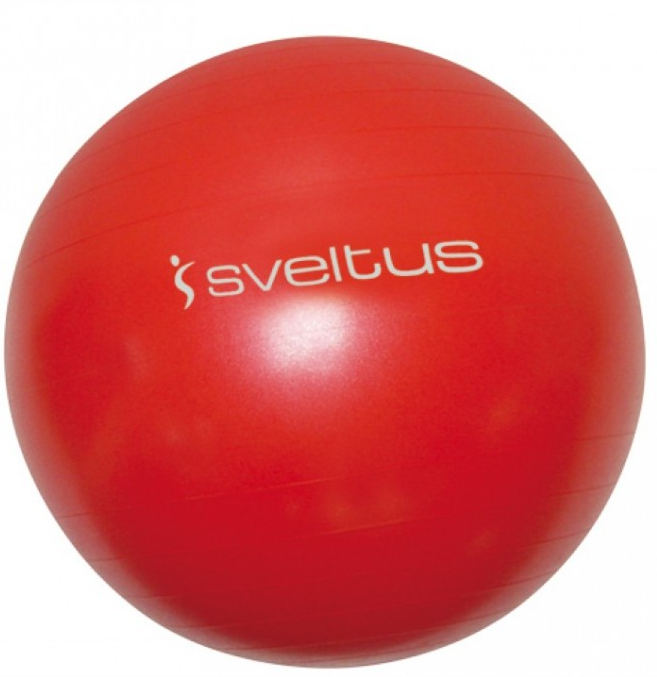 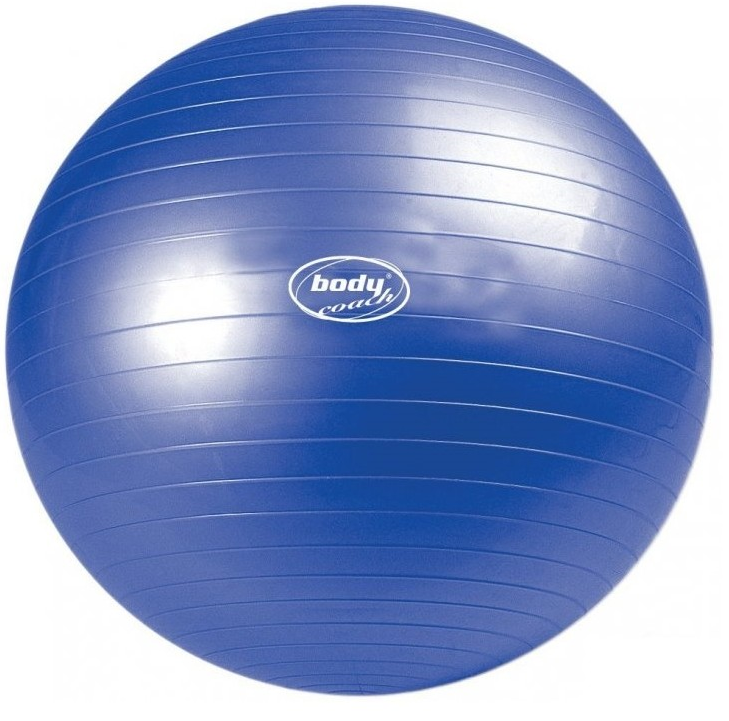 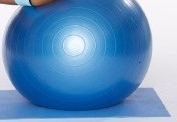 